INSTITUTO "VALVERDE Y TÉLLEZ DE LEÓN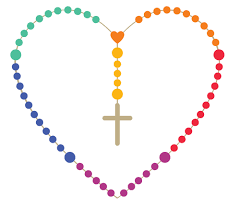 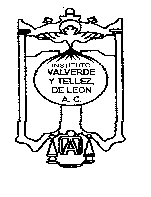 MEMORÁNDUM OCTUBRE   "PREESCOLAR" MES MISIONERO	Ciclo Escolar 2019-2020DOMINGOLUNESMARTESMIÉRCOLESMIÉRCOLESJUEVESVIERNESSABADO12234C.T.Esuspensión de clases.  56789910111213141516Día mundial de la alimentación.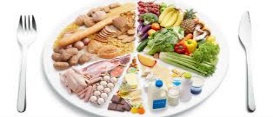 16Día mundial de la alimentación.17181920212223Presentación Situación didáctica 8:00 a.m. Invitados los papás de todo preescolar.23Presentación Situación didáctica 8:00 a.m. Invitados los papás de todo preescolar.24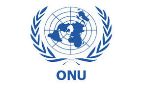              ONU 9:00 a.m.Interno (Soló alumnos)Lugar: Auditorio25SAN ANTONIO MARÍA CLARETEUCARISTIA A LAS 9:00 A.M.2627282930Paseo al zoológico. *Pants escolar.30Paseo al zoológico. *Pants escolar.                   31Rosario a las 9:00 a.m.*Todos los papás*Entrega de *Calificaciones *Visita guiada al altar.“COLECTA MISIONERA” VALOR: GENEROSIDAD“COLECTA MISIONERA” VALOR: GENEROSIDAD“COLECTA MISIONERA” VALOR: GENEROSIDAD“COLECTA MISIONERA” VALOR: GENEROSIDAD AVISOS                                                                             * ROSARIO MISIONERO                                                                                                                      *PRÁCTICA LA LECTURA CON TUS HIJOS EN CASA*SER PUNTUALES A LA ENTRADA Y A LA SALIDA *FAVOR DE PAGAR A TIEMPO SUS COLEGIATURAS                                                                                    AVISOS                                                                             * ROSARIO MISIONERO                                                                                                                      *PRÁCTICA LA LECTURA CON TUS HIJOS EN CASA*SER PUNTUALES A LA ENTRADA Y A LA SALIDA *FAVOR DE PAGAR A TIEMPO SUS COLEGIATURAS                                                                                    AVISOS                                                                             * ROSARIO MISIONERO                                                                                                                      *PRÁCTICA LA LECTURA CON TUS HIJOS EN CASA*SER PUNTUALES A LA ENTRADA Y A LA SALIDA *FAVOR DE PAGAR A TIEMPO SUS COLEGIATURAS                                                                                    AVISOS                                                                             * ROSARIO MISIONERO                                                                                                                      *PRÁCTICA LA LECTURA CON TUS HIJOS EN CASA*SER PUNTUALES A LA ENTRADA Y A LA SALIDA *FAVOR DE PAGAR A TIEMPO SUS COLEGIATURAS                                                                                   